 NON-COMPLIANCE REPORT # M-24881 ± .005 measures 0.1833 – 0.1836 on 6 of 7 parts.

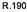 PART NAME:CORONA SHIELDDATE:8/11/158/11/158/11/15PF/SA NO.:PF-700-914-29INSPECTOR:K. CABANK. CABANK. CABANWORK ORDER NO.:M-24881ENGINEER:HAASEEXT.:8612VENDORKLYPLANNER:SHELLEYSHELLEYSHELLEYReason for Non-Compliance:Disposition (UAI, Rework, Scrap, Other):